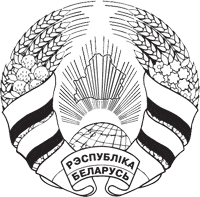 21 сентября 2021г. № 30-1аг. Гарадзішча                                						аг.ГородищеОб изменении решения Городищенского сельского Совета депутатов от 30 декабря 2020г. № 27-2На основании пункта 2 статьи 122 Бюджетного кодекса Республики Беларусь Городищенский сельский Совет депутатов РЕШИЛ:1. Внести в решение Городищенского сельского Совета депутатов от 30 декабря 2020 г. № 27-2 «О бюджете сельского Совета на 2021 год» следующие изменения:	1.1. приложения 2–4 к этому решению изложить в новой редакции (прилагаются).2. Настоящее решение вступает в силу после его официального опубликования на интернет-сайте.Председатель                                             Е.А.ШабунёваПриложение 2к решению Городищенского сельского Совета депутатов30.12.2020 №27-2(в редакции решенияГородищенского сельскогоСовета депутатов 21.09.2021№ 30-1)РАСХОДЫ бюджета сельсовета по функциональной классификации расходов бюджета по разделам,подразделам и видам расходов на 2021 год                                                                                                             (рублей)Приложение 3к решению Городищенскогосельского Совета депутатов30.12.2020 № 27-2(в редакции решения Городищенского сельского Совета депутатов21.09.2021№ 30-1)РАСПРЕДЕЛЕНИЕ бюджетных назначений пораспорядителям в соответствии с ведомственной классификацией расходов бюджета сельсовета и функциональной классификацией расходов бюджета на 2021 год                                                                                                              (рублей)Приложение 4к решению Городищенского сельского Совета депутатов30.12.2020 № 27-2(в редакции решения Городищенского сельского Совета депутатов21.09.2021 № 30-1)ПЕРЕЧЕНЬ
государственных программ и подпрограмм, финансирование которых предусматривается за счет средств бюджета сельсовета в разрезе ведомственной классификации расходов бюджета сельсовета и функциональной классификации расходов бюджета сельсовета(рублей)ШКЛОЎСКI РАЁННЫСАВЕТ ДЭПУТАТАЎГАРАДЗІШЧАНСКІЙ СЕЛЬСКIСАВЕТ ДЭПУТАТАЎШКЛОВСКИЙ РАЙОННЫЙ СОВЕТ ДЕПУТАТОВГОРОДИЩЕНСКИЙ СЕЛЬСКИЙСОВЕТ ДЕПУТАТОВРАШЭННЕРЕШЕНИЕНаименованиеРазделПодразделВидСуммаОБЩЕГОСУДАРСТВЕННАЯ ДЕЯТЕЛЬНОСТЬ01000092353,34Государственные органы общего назначения01010070 928,00Органы местного управления и самоуправления01010470 928,00Резервные фонды010900410,00Резервные фонды местных исполнительных и распорядительных органов010904410,00Другая общегосударственная деятельность011000520,00Иные общегосударственные вопросы011003520,00Межбюджетные трансферты01110020 495,34Трансферты бюджетам других уровней01110120 495,34ЖИЛИЩНО-КОММУНАЛЬНЫЕ УСЛУГИ И ЖИЛИЩНОЕ СТРОИТЕЛЬСТВО06000030 475,00Благоустройство населенных пунктов06030030 475,00ВСЕГО РАСХОДОВ000000122 828,34НаименованиеГлаваРазделПодразделВидСуммаГородищенский сельский исполнительный комитет10000000122828,34ОБЩЕГОСУДАРСТВЕННАЯ ДЕЯТЕЛЬНОСТЬ1001000092353,34Государственные органы общего назначения1001010070928,00Органы местного управления и самоуправления1001010470928,00Резервные фонды10010900410,00Резервные фонды местных исполнительных и распорядительных органов10010904410,00Другая общегосударственная деятельность10011000520,00Иные общегосударственные вопросы10011003520,00Межбюджетные трансферты1001110020495,34Трансферты бюджетам других уровней1001110120495,34ЖИЛИЩНО-КОММУНАЛЬНЫЕ УСЛУГИ ЖИЛИЩНОЕ СТРОИТЕЛЬСТВО1006000030475,00Благоустройство населенных пунктов1006030030475,00ВСЕГО РАСХОДОВ00000000122828,34Наименование государственной программы, подпрограммыНаименование раздела по функциональной классификации расходовРаспорядитель средствОбъем финансиро-вания1234Государственная программа «Комфортное жилье и благоприятная среда» на 2021–2025 годы, утвержденная постановлением Совета Министров Республики Беларусь от 28 января 2021 г.№ 50:подпрограмма 2«Благоустройство»Жилищно-коммунальные услуги и жилищное строительствоГородищенскийсельский исполнительный комитет29175,00Итого по программе29175,00Государственная программа «Увековечение памяти о погибших при защите Отечества» на 2021-2025 годы, утверждённая постановлением Совета Министров Республики Беларусь от 26 февраля 2021г. № 117 Жилищно-коммунальные услуги и жилищное строительствоГородищенский сельский исполнительный комитет1 300,00Итого по программе1 300,00ИТОГО30 475,00